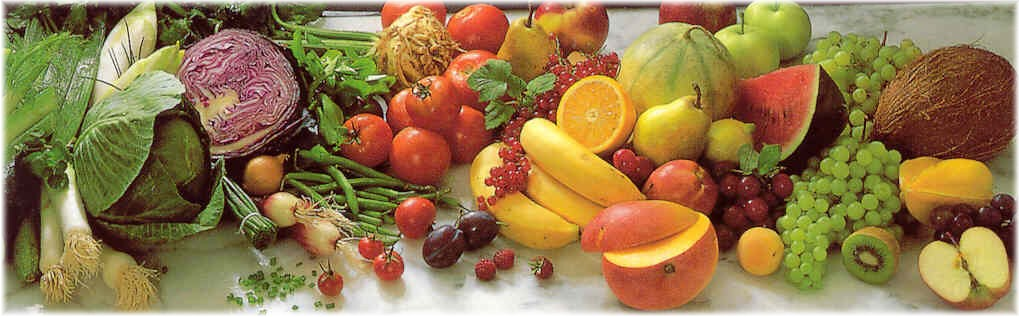 Jídelní lístek 30.12.2019 – 05.01.2020Pondělí 30.12.2019		Polévka: Vývar s těstovinamiSegedínský guláš, houskový knedlíkRizoto, oblohaÚterý 31.12.2019		Polévka: KroupováSmažený vepřový řízek, bramborová kaše, okurkaStředa 01.01.2020		Polévka: Čočková Vepřo, knedlo, zeloČtvrtek 02.01.2020		Polévka: VločkováVařené uzené, bramborový knedlík, špenátVepřové na hořčici, těstovinyPátek 03.01.2020		Polévka: rajská s rýžíRýžový nákypVepřové na houbách, houskový knedlíkSobota 04.01.2020		Polévka: ZeleninováVepřový plátek, bramborová kaše, oblohaNeděle 05.01.2020		Polévka: Hovězí s těstovinamiVepřové na pivu, bramborový knedlík